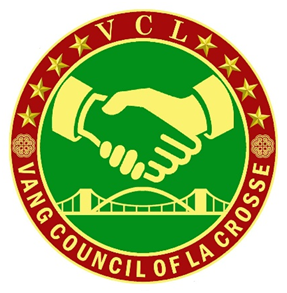        First time Home Buyer Application Form Owner ______________________				Date _____________Co-owner _________________________Phone # ____________________ 	                                                 Amount $_______________ Loan vendor _________________________________ 	Check#______________	Closing date______________________ I agree to participate in future Home Buyer education workshop hosted by VCL. Applicant signature _____________________________	Date ________________Please attach copies of ID, proof of income (pay stubs, W-2) Name of OwnerSex (M/F)D.O.BIncome (W-2)Name of DependantsSex (M/F)D.O.BDate review _____________ by______________________________Approved                          Denied 